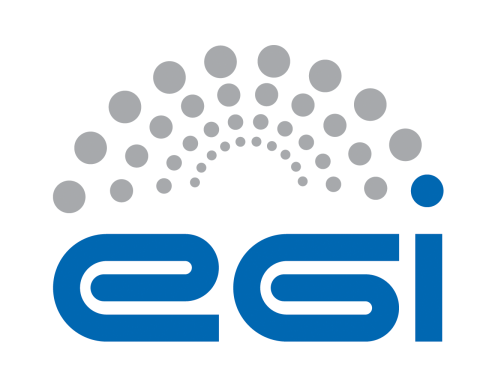 EGI Pay4Use VOSERVICE LEVEL AGREEMENTDOCUMENT LOGTERMINOLOGYThe EGI glossary of terms is available at: https://wiki.egi.eu/wiki/Glossary For the purpose of this Agreement, the following terms and definitions apply. The key words "MUST", "MUST NOT", "REQUIRED", "SHALL", "SHALL NOT", "SHOULD", "SHOULD NOT", "RECOMMENDED", “MAY", and "OPTIONAL" in this document are to be interpreted as described in RFC 2119. ContentsThe present Service Level Agreement (“the Agreement’) is made between EGI Foundation (the Service Provider) and BD4NRG/vo.b4dnrg.eu (the Customer) to define the provision and support of the provided services as described hereafter. Representatives and contact information are defined in Section 6. The BD4NRG project aims to enable an incremental decentralized energy data-driven ecosystem and a collaborative data sovereignty driven ecosystem. The goal is to unlock and exploit the economic potential of big data and give to Energy Sector stakeholders, the opportunity to improve their business operational performance.The Customer is represented by EGI Foundation  This Agreement is valid from 01/02/2022 to 31/12/2023.The Agreement was discussed and approved by the Customer and the Provider on 28/06/2022.The ServicesAll services provided by EGI are listed under: https://www.egi.eu/services/ Possible allocation types:Pledged - Resources are exclusively reserved to the Community Opportunistic - Resources are not exclusively allocated, but subject to local availability.Time allocation - Resources are available in fair share-like mode for a fixed time period.Possible payment mode offer:Sponsored - Model where the customer uses services that are funded, or co-funded by the European Commission or government grants.Pay-for-use - Model where the customer directly pays for the service used.The Services are defined by the following properties:Check-In (category: Security)Description: https://www.egi.eu/services/check-in/ Component Provider:Check-In (as community AAI/IdP): https://aai.egi.eu/registry/Deployment Type: SharedAAI protocol: OIDCAuthentication options (select all that apply): all supported in the shared instance by defaultUser registration and group management service operated by: EGIUser registration and group management: COmanageCOU name: CO:COU:vo.bd4nrg.eu:members:allCOU enrollment URL: https://aai.egi.eu/registry/co_petitions/start/coef:365COU entitlements: urn:mace:egi.eu:group:vo.bd4nrg.eu:role=member#aai.egi.euurn:mace:egi.eu:group:vo.bd4nrg.eu:role=vm_operator#aai.egi.euAccess to the e-infrastructure services: EGIThe Services are supported by additional services: AccountingService Monitoring (EGI operational Virtual Organization only)  Note: Please note that the following services are not provided by EGI Foundation:Monitoring of vo.binare-oy.euMonitoring of services provided by the Customer on agreed resourcesService hours and exceptionsThe Services operate during the following hours: twenty-four (24) hours a day, seven (7) days a week, three hundred sixty-five (365) days a year. The following exceptions apply:Planned maintenance windows or service interruptions (“scheduled downtimes”) will be notified via email in a timely manner i.e. 24 hours before the start of the outage. Downtime periods exceeding 24 hours need justification.Human support is provided during support hours. SupportSupport is provided via EGI Service Desk. Access requires a valid X.509 or the login via an EGI SSO account. Support is available between:Monday to Friday.From 9:00 to 16:00 CET/CEST in the time zone of the relevant Resource Centres.Service times always apply with the exception of public holidays in the country of the supporting Resource Centres.Incident handlingIncidents will be handled according to the Quality of Support level that is estimated according to the impact of the outage or service quality degradation. The Quality of Support in this Agreement has level: Mediumso the incidents, based on their priority will be responded to with the following response times:Table 1. Response times to incidents according to the incident priority of “Medium” servicesService requestsIn addition to resolving incidents, standard service requests (e.g. change requests, information requests, documentation) will be fulfilled through the defined support channels in the same way as incidents. Service requests are classified as “Less urgent”. Service level targetsMonthly Availability Defined as the ability of a service to fulfil its intended function at a specific time or over a calendar month. Minimum (as an average percentage per month): Cloud Compute: 95%IISAS Fedcloud: 95% BIFI: 90% 	Online Storage: 95%IIISAS Fedcloud: 95% BIFI: 95% 	Check-in: 95%Monthly ReliabilityDefined as the ability of a service to fulfil its intended function at a specific time or over a calendar month, excluding scheduled maintenance periods. Minimum (as an average percentage per month): Cloud Compute: 95%IISAS Fedcloud: 95%BIFI: 95% 	Online Storage: 95%IISAS Fedcloud: 95%BIFI: 95% Check-in: 95%Quality of Support levelMedium (Section 3)Limitations and constraintsThe Services provisioning is subject to the following limitations and constraints. Support is provided in English.Availability and Reliability calculations are based on the Service Monitoring operational results. Failures in VO monitoring are not considered as SLA violations. Downtimes needed to ensure the security of the Service issues are not considered Agreement violations.Failures of resource providers not being part of EGI production infrastructure are not considered as Agreement violations. The individual service components that provide resources may be terminated or replaced due to failure, retirement or other requirement(s). EGI Foundation has no liability for any damages, liabilities, losses (including any corruption, deletion, or destruction or loss of data, applications or profits), or any other consequences resulting from the foregoing.Force Majeure. A party shall not be liable for any failure or delay in the performance of this Agreement for the period that such failure or delay is due to causes beyond its reasonable control. Means  any fire,  flood,  earthquake  or  natural phenomena, war, embargo, riot, civil disorder, rebellion, revolutionwhich is beyond the Provider's control, or any other causes beyond the Provider's controlCommunication, reporting and escalationGeneral communicationThe following contacts will be generally used for communications related to the service in the scope of this Agreement.Regular reportingAs part of the fulfilment of this Agreement and provisioning of the service, the following reports will be provided:Service Performance Report: EGI Foundation will provide every six months a written report about the performance of the Service(s) with the justification of any underperforming and SLA violation. Scientific Publication report: The Customer will provide a list of publications supported by the Service(s) and acknowledging the usage of the Service(s). 
The acknowledgement statement specified in Section 8.2 shall be included in the Customer's website and reported in any scientific publications profiting from the use of the Services defined in Section 1.All reports shall follow predefined templates. ViolationsThe EGI Foundation commits to inform the Customer, if this Agreement is violated or violation is anticipated. The following rules are agreed for communication in the event of violation:In case of violations of the Services targets  for four months or two consecutive months, EGI Foundation will provide justifications to the Customer. In case of unavailability of the Component Provider to provide the Service(s), the EGI Foundation will search for a new Component Provider and support migration. The Customer will notify the supporting Component Provider in case of suspected violation via the EGI Service Desk (Section 3). The case will be analysed to identify the cause and verify the violation. Escalation and complaintsFor escalation and complaints (A customer complaint is a customer's expression of dissatisfaction with an EGI Service, either orally or in writing), EGI Foundation contact (section 6.1) point shall be used, and the following rules apply.In case of repeated violation of the Services targets for four months or two consecutive months, a review of the Agreement will take place involving the parties of the Agreement.Complaints or concerns about the Services provided should be directed to the EGI Foundation contact who will promptly address these concerns. Should the Customer still feel dissatisfied, about either the result of the response or the behaviour of the supporting Component Provider, complaints@egi.eu should be informed. Information security and data protectionThe following rules for information security and data protection related to the Service(s) apply.The Customer must comply with the Acceptable Use Policy and Conditions of Use (AUP), if a service-specific or Component Provider-specific AUP is not provided to the Customer or displayed when accessing the service, the general EGI Federation AUP applies.When the Customer is managing a community to manage access to the resources, they must comply with the Community Membership Management Policy.For the processing of access data (ie. data related to authentication going through Check-in):The roles according to GDPR are the following:The Customer’s Home Organisation holds the role of independent Data Controller.EGI Foundation (the Service Provider) and the Component Providers hold the role of independent Data Controllers.In this context and unless it has been agreed to use a different model, there is no need for having any particular agreement in place.In the case the Customer, as a Data Controller, will process personal data (research data, personal data of their users or visitors) on the provided resources, EGI Foundation (the Service Provider) will be acting as a Data Processor and enter in a Data Processing Agreement (DPA) with the Data Controller. As an additional service, EGI Foundation provides standard templates for Data Processing Agreements (DPA) with EGI Foundation as a Data Processor that can be used by the Data Controller. If a DPA is being put in place and if EGI Foundation is involving sub-processors, sub-processor agreements will be signed between EGI Foundation and the Component Providers acting as sub-processors.When EGI Foundation is acting as a Data Processor, the Technical and Organisational Measures (TOM) put in place by EGI Foundation to protect personal data during their processing can be consulted in the EGI Document Database. In situations where other organisations are acting as subcontracted data processors on behalf of EGI Foundation, EGI Foundation aims at ensuring that the technical and organisational measures implemented by the subcontracted processors equal at minimum the processing security level indicated by EGI Foundation TOM.EGI Foundation and their subcontracted data processors, if any, comply with the EGI Policy on the Processing of Personal Data.If a service-specific or component provider-specific privacy policy is not provided to the Customer or displayed when accessing a given service, the Customer can refer to the one published on the EGI Website.EGI Foundation is conforming to the GÉANT Code of Conduct (v1.0) and personal data will be processed in accordance with the Code of Conduct for Service Providers.Security incidents affecting the services described in Section 1 must be reported to abuse@egi.eu within 4 hours after their discovery and handled according to SEC01: EGI CSIRT Security Incident Handling Procedure.Additional policies and procedures to be enforced across the EGI Federation are in in place, notably:EGI-doc-3015: e-Infrastructure Security PolicyEGI-doc-3601: Service Operations Security Policy EGI-doc-2934: Security Traceability and Logging Policy EGI-doc-2935: Security Incident Response Policy Responsibilities Of EGI FoundationAdditional responsibilities of EGI Foundation are as follows.EGI Foundation monitors the Service(s) and its components in order to measure the fulfilment of the agreed service level targets.EGI Foundation retains the right to introduce changes in how the Service is provided, in which case the Service Provider will promptly inform the Customer and update the Agreement accordingly.Of the Customer Additional responsibilities of the Customer are:The Customer facilitates the use of EGI acknowledgement by communicating to users the need of adding the following sentence in acknowledgement:  “This work used the EGI infrastructure with the dedicated support of IISAS Fedcloud and BIFI”.The Customer will provide during Agreement review (yearly) list of scientific publications benefiting from the	Service(s) defined in Section 1.The data stored in the system by the Customer must not cause any legal violation due to the content type (such as copyright infringement, dual use, illegal material). By default, the data stored in the Service Provider by the Customer are not backed-up except if explicitly specified in the Agreement.The Customer will notify the Service Provider in case the actual amount of the Service(s) used results in being under- or over-estimated. The Customer will request an update of the Agreement to ensure optimal usage of the Service(s). The Customer will create, with the support of the Service Provider, one or more Virtual Organisations (VOs) to define the group of users entitled to access the Service. Information about the VO will be regularly updated in EGI Operations Portal. Management of the VO should be done according to the Community Membership Management policy documented in Section 7.The Customer must request EGI Service Desk support to enable assigning tickets with the appropriate VO name.When applicable, the Customer is responsible for ensuring that the Virtual Machine images endorsed and listed in the AppDB VO image lists are properly maintained and updated. The Customer is responsible for the management of their own data including movement or removal of the data once the agreement is terminated. Review, extensions and terminationThis agreement is subject to review on an annual basis (at the end of the calendar year from the service delivery date) by which a customer performance validation will be conducted and a report produced (see Section 6.2). The continuation of this agreement is subject to successfully meeting customer performance requirements outlined in Section 4. Reviews of the agreement can be performed at any time by written request by any party.If the Customer wishes to extend the duration after the Agreement termination date, an extension will be negotiated with EGI Foundation. EGI Foundation retains the right to introduce changes in the Service, in which case the Customer retains the right of terminating the Agreement. The Agreement can be terminated at any time upon agreement of the parties. Amendments, comments and suggestions must be addressed to EGI Foundation and the Customer according to Section 6.CustomerBD4NRG/vo.bd4nrg.euService ProviderEGI FoundationFirst day of service delivery01/02/2022Last day of service delivery31/12/2023StatusFinalAgreement finalization date28/06/2022Agreement linkhttps://documents.egi.eu/secure/ShowDocument?docid=3888 IssueDateCommentAuthorFINAL28/06/2022Agreed SLA with the CustomerAndrea ManziGiuseppe La RoccaCompute Compute Resource Centre:IISAS-FedCloudServiceCloud Compute Number of virtual CPU cores:72Memory (GB): A total of 144GB is providedLocal disk (GB):1.5TB of block storage (overall)Public IP addresses:5Allocation type: PledgedOther technical requirements:n/aPayment mode offer:Pay-for-useDuration:23  months GOCDB endpoints URLscloud.ui.savba.sk (org.openstack.nova) Virtual OrganisationVirtual OrganisationSupported VOs:vo.bd4nrg.euVO ID card:https://operations-portal.egi.eu/vo/view/voname/vo.bd4nrg.euVO-wide list:https://appdb.egi.eu/store/vo/vo.bd4nrg.euProvider AUP linkhttps://www.ui.sav.sk/w/wp-content/uploads/cloud/IISAS_Cloud_Acceptable_Use_Policy.pdfStorageStorageResource CentreIISAS-FedCloudCategoryOnline Storage Guaranteed storage capacity [TB]: 5 TBStandard interfaces supported:  POSIXOther technical requirements:n/aDuration:23 monthsPayment mode offer: Pay-for-useAllocation type: PledgedGOCDB endpoints URLscloud.ui.savba.sk (org.openstack.nova) Virtual OrganisationVirtual OrganisationSupported VOs:vo.bd4nrg.euVO ID card:https://operations-portal.egi.eu/vo/view/voname/vo.bd4nrg.euProvider AUP linkhttps://www.ui.sav.sk/w/wp-content/uploads/cloud/IISAS_Cloud_Acceptable_Use_Policy.pdf Compute Compute Resource Centre:BIFIServiceCloud Compute Number of virtual CPU cores:55Memory (GB): A total of 110GB is providedLocal disk (GB):500GB Public IP addresses:5Allocation type: PledgedOther technical requirements:n/aPayment mode offer:Pay-for-useDuration:21  months GOCDB endpoints URLscolossus.cesar.unizar.es - org.openstack.novaVirtual OrganisationVirtual OrganisationSupported VOs:vo.bd4nrg.euVO ID card:https://operations-portal.egi.eu/vo/view/voname/vo.bd4nrg.euVO-wide list:https://appdb.egi.eu/store/vo/vo.bd4nrg.euProvider AUP linkStorageStorageResource CentreBIFICategoryOnline Storage Guaranteed storage capacity [TB]: 5 TBStandard interfaces supported:  POSIXOther technical requirements:n/aDuration:21 monthsPayment mode offer:Pay-for-useAllocation type: PledgedGOCDB endpoints URLsn/aVirtual OrganisationVirtual OrganisationSupported VOs:vo.bd4nrg.euVO ID card:https://operations-portal.egi.eu/vo/view/voname/vo.bd4nrg.euProvider AUP linkIncident priorityResponse timeLess urgent5 working daysUrgent5 working daysVery Urgent,1 working dayTop Priority1 working dayIncident priorityResponse timeCommentLess urgent5 working dayswishes and enhancements that are "nice to have"Urgent5 working daysservice degraded; work-around availableVery Urgent1 working dayservice degraded; no work-around availableTop Priority1 working dayservice interrupted; needs to be addressed as soon as possibleCustomer contactAndrea Manziandrea.manzi@egi.euData Solutions ManagerCustomer technical contactAndrea Manziandrea.manzi@egi.euData Solutions ManagerEGI Foundation contactAndrea Manziandrea.manzi@egi.euData Solutions ManagerEGI Foundation technical contactMatthew Viljoen 
operations@egi.eu 
Operations manager at EGI FoundationService Support contactSee Section 3Report titleContentsFrequencyProduced byDeliveryServices Performance ReportThe document provides an overall assessment of service performance (per month) and SLA target performance achieved during the last 6 monthsEvery 6 months, unless otherwise specified/requested by the customer. EGI FoundationEmail to the CustomerScientific Publications reportThe document provides a list of scientific publications benefiting from the Service.Yearly and with the Agreement ending.CustomerDuring satisfaction review